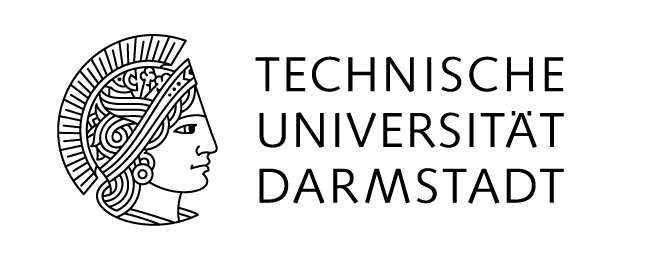 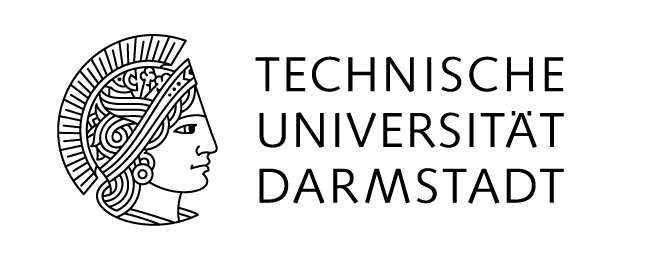 Interdisziplinärer Studienschwerpunkt UmweltwissenschaftenBelegbogenZur Erlangung des Zertifikates für den interdisziplinären Studienschwerpunktes Umweltwissenschaften, werden folgende Veranstaltungen anerkannt: Prüfungsplan genehmigt:Darmstadt, ………….   _____________________________    	_________________________				   iSP UWS Koordination				Student*inName:Vorname:Studiengang & Fachbereich:Matrikelnummer:Tel-Nr.:Email:SemesterTitelVeranstalterTUCAN-Nr.ThemfeldCPSumme der ECTS (≥ 15)Summe der ECTS (≥ 15)Summe der ECTS (≥ 15)Summe der ECTS (≥ 15)Summe der ECTS (≥ 15)